Congratulations:  to all our youth who are being confirmed today. A HAPPY FEAST TO ALL PARISHIONERS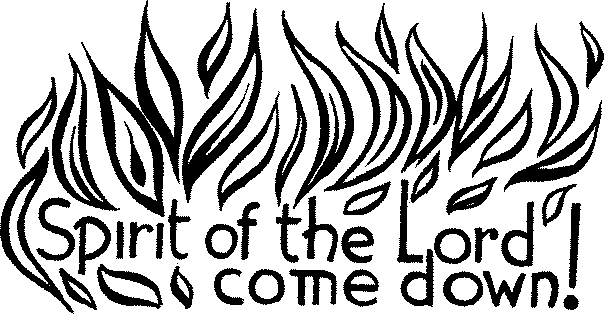 40 hours Adoration:  begins Sunday 15th June, please see the rota in the porch and pick up a leaflet with all the times displayed.  The Blessed Sacrament will be displayed in Connah’s Quay church for the whole Parish of Connah’s Quay and Queensferry   We need cover with at least 2 people  being present before the Blessed Sacrament at all times - please do your best to participate on this very special occasion.Collections:  Next weekend (14th/15th Jun) there will be retiring collections after all Masses for the Church Maintenance Fund.  Would parishioners who are in the Gift Aid Scheme please use the special envelope for the month of June.Churches Together on Deeside:  Christian Aid Collection.  In all £1,754.90 was raised. Thank you to all who volunteered to help.
Fundraising for our parish:  we are holding a summer garden sale at the presbytery on 6th July.  We are asking all Parishioners for donations of plants, home-made cakes, unwanted gifts, sellable items, bottles for the bottle stall  and/raffle prizes.  There will also be refreshments available, including strawberries and cream.  Anyone wishing to help please contact Anne Thomas on 01244 818522 - thank you.The Knights of St Columba:  have seats remaining for their Chester Charity canal cruise on Saturday 14th June, it's a great way to relax & have fun with family & friends. It all begins at the Mill House Hotel Chester at 12 noon with lunch & refreshments and is a thoroughly enjoyable afternoon, not to be missed.   For more information contact GK John Norris 01244 543514 or Terry Loftus 01244 544570.Collection: Last weekend was £214.26 with a further £391.00 from the Gift Aid envelopes.  Further donations to the Bishop's Fund amounted to £78.50 which was all Gift Aided.   This will give our parish an extra £117.37 we can claim back from tax paid.  Please consider giving your offertory in a Gift Aid envelope if you pay tax.  The retiring collection for the Catholic Communications Network was £148.75.                                          Looking Ahead:   Sat 21st June – Polish Mass @ 7.00pmItems for the bulletin: to Carmel Smith, tel.01244 830985 or e-mail carmel_smith@sky.com by Weds evening please.